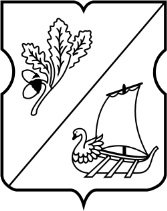 СОВЕТ ДЕПУТАТОВ муниципального округа Старое Крюково РЕШЕНИЕ19 января 2016 г.  № 01/01Об отчете главы управы района Старое Крюково города Москвы Петровой Л.И.  о результатах деятельности управы района в 2015 годуВ соответствии с пунктом 1 части 1 статьи 1 Закона города Москвы от 11 июля 2012 года № 39 «О наделении органов местного самоуправления муниципальных округов в городе Москве отдельными полномочиями города Москвы»  и по результатам  заслушивания ежегодного отчета главы управы района Старое Крюково города Москвы Петровой Л.И. (далее – управа района) о деятельности управы района в 2015году  Совет депутатов муниципального округа Старое Крюково решил:1.Принять отчет главы управы о деятельности управы района в 2015 году  к сведению. (Приложение).2. Предложить главе управы района Старое Крюково:2.1. Провести  в установленные сроки благоустройство дворовых территорий, запланированных на 2016 год, с учётом обращений граждан и депутатов Совета депутатов муниципального округа.2.2. Провести мероприятия по приведению в порядок подъездов.3. Направить настоящее решение в управу района Старое Крюково, префектуру Зеленоградского административного округа, Департамент территориальных органов исполнительной власти города Москвы, прокуратуру Зеленоградского административного округа г. Москвы.4.Опубликовать настоящее решение в бюллетене «Московский муниципальный вестник» и разместить на официальном сайте муниципального округа Старое Крюково.5. Контроль за выполнением настоящего решения возложить на главу муниципального округа  Старое Крюково в городе Москве Суздальцеву И.В.Глава муниципального округа Старое Крюково			                                                 И. В. Суздальцева Приложениек решению Совета депутатов муниципального  округа  Старое Крюковоот 19.01.2016 г. №01/01Отчёт главы управы района Старое Крюково  Л.И. Петровой  перед Советом депутатов муниципального округа   о деятельности управы района Старое Крюково в 2015 году.          Уважаемые Депутаты!Уважаемые жители района Старое Крюково!В нашем районе была проведена большая работа по выполнению всех городских, окружных и районных программ. Программа комплексного развития района Старое Крюково в 2015 году, включая и программы социально-экономического развития, была выполнена в соответствии с утвержденными на заседаниях совета депутатов муниципального округа Старое Крюково объемами и финансированием. В сфере благоустройства и жилищно-коммунального хозяйства.Формирование Программы Комплексного развития  на 2015 год, титульный список по дворовым территориям были составлены на основании:- обращений жителей, в том числе по обращениям на централизованный портал Правительства Москвы «Наш город»;- предложений депутатов Совета депутатов муниципального округа Старое Крюково;- информации ОАТИ г. Москвы;- актов обследования дворовых территорий.На территории района Старое Крюково расположено 60 многоквартирных жилых домов, в которых насчитывается  255 подъездов.Жилые дома окружают 65 дворовых территорий.Благоустройство дворовых территорий.В 2015 году в районе Старое Крюково выполнены работы по благоустройству 24 дворовых территорий (за счет средств стимулирования, социально-экономического развития района и дополнительного финансирования) на общую сумму 7369,54 тыс. рублей.При подготовке планов проведения благоустроительных работ на территории района, мы постарались максимально учесть обращения жителей, поступивших в управу района, префектуру и иные инстанции.Таким образом, в 2015 году организованы и выполнены следующие виды работ:- ремонт асфальтобетонных покрытий пешеходных дорожек, тротуаров и проездов с заменой и без замены бортового камня в объеме 4 160 кв.м.- обустройство газонных ограждений – 120 п/м.- обустройство газонов – 102 кв.м.- установка искусственных дорожных неровностей – 2 шт.- установка (замена) малых архитектурных форм – 32 шт.А также работы, которые мы давно планировали - ремонт ступеней лестницы на Крюковской площади, общей площадью – 247 кв.м., с устройством 2 пандусов для маломобильных групп населения, устройством перилл.Еще одно значительное мероприятие, которое нам удалось реализовать для жителей 9 микрорайона – это обустройство дополнительного парковочного пространства у корпуса 917. Там, на протяжении длительного времени располагались гаражи-ракушки, и после их сноса в 2012 году остался необлагороженный участок земли с хаотично припаркованными на газоне транспортными средствами. В текущем году, при участии депутатов муниципального собрания, нам удалось обустроить полноценный парковочный объект с участками озеленения на сумму – 765,36 тыс.рублейВсе работы по благоустройству были завершены в установленные сроки до 25.08.2015г.В соответствии с программой по приведению в порядок подъездов многоквартирных жилых домов, в текущем году проводились работы по ремонту 16 подъездов в 8 домах девятого микрорайона (корпуса 905, 906, 908, 913, 914, 915, 916, 917).Основными видами работ в подъездах являлись: окраска стен, потолков, перилл, торцов лестничных маршей, ремонт и окраска приборов отопления.Все работы по приведению в порядок подъездов были выполнены в полном объеме и приняты жилищной инспекцией в установленные сроки до 31 августа.Кроме того, в текущем году в 3-х МКД проводились работы по выборочному капитальному ремонту:1. За счет средств стимулирования управ районов выполнялись работы по капитальному ремонту кровли корпуса 924 на сумму 2611,39 тыс. рублей.2. За счет средств экономического развития района, выполнены работы по ремонту входных групп корп. 801 и 923.Миллион деревьев.В рамках ежегодной акции «Миллион деревьев», проведенной в весенний и осенний период текущего года, на дворовых территориях района были высажены деревья в количестве 71 шт. и кустарники в количестве 494 шт, в том числе по обращениям граждан на портал «Активный гражданин» с дальнейшей проверкой и подтверждением представителями Департамента территориальных органов исполнительной власти города Москвы.Благоустройство объектов образования.В рамках программы по благоустройству объектов образования в 2015 году проводились мероприятия в 3 центрах образования: ГБОУ Школа №853 (4 объекта по адресам: корп. 904а, 907, 912, 929а), Гимназия №1528 (2 объекта по адресам: корп. 816 и 852) и Школа №719 (1 объект по адресу: корп. 921а).Основными были следующие виды работ:- ремонт а/б покрытия проездов и дорожек;- ремонт детских и спортивных площадок;- замена МАФ;- обустройство газонов;- ремонт веранд;- ремонт и окраска ограждений;- ремонт контейнерных площадок;- обустройство беговых дорожек с покрытием «Мастерфайбер».Все работы были завершены в установленные сроки до 15.08.2015г.Содержание и уборка территории.Начиная с 01 января 2014 года, мероприятия по уборке дворовых территорий района Старое Крюково проводятся силами ГБУ «Жилищник района Старое Крюково». Для обеспечения работы предприятия ГБУ «Жилищник района Старое Крюково» проведён набор квалифицированного персонала. Полностью сформирован кадровый состав административно-управленческого персонала, мероприятия по набору дополнительных дворников для работы в зимний период находятся на завершающей стадии.Также сформированы 2 бригады из 4 аттестованных сотрудников для очистки кровель жилых домов (корп.925, 926, 927), персонал укомплектован необходимым инвентарем, страховочными поясами, лопатами, ограждениями и средствами связи.На территории района работает 7 единиц уборочной техники:Трактор МТЗ-82 – 2 ед.Трактор МК-320 – 3 ед.Фронтальный минипогрузчик BobCat – 2 ед.Для вывоза снега с дворовых территорий в ГБУ «Жилищник района Старое Крюково» имеются самосвалы КамАЗ в количестве 2 ед.О подготовке жилищного фонда района к эксплуатации в осенне-зимний период 2015-2016 гг.В целях обеспечения нормальной жизнедеятельсности района Старое Крюково в зимний период 2015-16гг.  управой района, управляющей  организацией ГБУ «Жилищник района Старое Крюково» совместно с подрядными и теплоснабжающими организациями была проведена подготовка жилого фонда к эксплуатации к зимнему периоду 2015-16гг.Планы мероприятия и объемы работ по подготовке жилищного фонда к зимнему отопительному сезону были сформированы и выполнены с учетом выявленных недостатков в ходе предыдущей зимы, необходимости повышения надежности и содержания зданий, систем инженерного оборудования, анализа жалоб и обращений жителей.При подготовке домов к осенне-зимней эксплуатации выполнен комплекс мероприятий, а именно:- ремонт, промывка и гидравлическое испытание систем отопления;- укомплектование вводов, элеваторных и тепловых узлов поверенными контрольно-измерительными приборами;- восстановление теплоизоляции на трубопроводах, расширительных баках, регулирующей арматуре;- ремонт кровель. Остекление и закрытие чердачных слуховых окон;- ремонт, утепление и прочистка дымовых и вентиляционных каналов;- замена разбитых стеклоблоков, стекол окон, ремонт входных дверей и дверей вспомогательных помещений;- ремонт и установка пружин и доводчиков на входных дверях;- установка крышек-лотков на воронках наружного водостока;- переключение внутреннего водостока на зимний режим.Все многоквартирные дома района Старое Крюково, объекты коммунального хозяйства и социально-культурного назначения своевременно подготовлены к эксплуатации в осенне-зимний период 2015-2016 г.г. и приняты к эксплуатации МЖИ г.Москвы.Строительство в 2015  году в районе Старое Крюково.В 2015 году  завершено строительство и ввод  в эксплуатацию корп. 848, в настоящий момент заселено 22 квартиры.В 8-ом микрорайоне завершается строительство жилого 14-16- ти этажного 4-секционного жилого дома (корп.829)  на 300 квартир за счет бюджетных средства. Срок окончания строительных работ  II квартал 2016г.Социальная область.Работа по вопросам социальной политики управой района Старое Крюково проводится в соответствии с окружными и городскими планами по отдельным направлениям деятельности и в тесном сотрудничестве с учреждениями и организациями района. Основной задачей в области социальной защиты населения является оказание адресной помощи жителям района, участникам и ветеранам Великой Отечественной войны, пенсионерам, многодетным и неполным семьям с детьми и другим малообеспеченным жителям. Вопросы об оказании материальной помощи малообеспеченным жителям рассматриваются районной межведомственной комиссией по вопросам оказания единовременной материальной помощи жителям района Старое Крюково, действующей при управе района и районным управлением социальной защиты населения по личному заявлению граждан. 2015 год являлся юбилейным – мы праздновали  70-ю годовщину Победы в Великой Отечественной войне 1941-45 гг. В рамках этой даты проведен комплекс мероприятий.  Юбилейной медалью «70 лет Победы в Великой Отечественной войне 1941-1945 гг.» были  торжественно награждены 379 ветерана. В рамках акции «Неделя добра», приуроченной к празднованию Дня Победы,  оказана помощь в уборке квартир и мытье окон (126 квартир и 10 балконов убраны социальными работниками филиала «Солнечный»,  25 квартир - волонтерами Политехнического колледжа  № 50),  80 могил ветеранов ВОВ приведены в порядок волонтерами Политехнического колледжа  № 50. Ветераны приняли участие в торжественном параде на Красной площади. От имени  главы управы района все ветераны к празднику поздравлены именными открытками.Для  жителей района была организована концертная программа «От героев былых времен…»,  ветераны приглашены на «Ветеранский дворик».  В празднике приняло участие более 500 жителей.В 2015 году был проведен выборочный ремонт:-  В целях улучшения социально-бытовых условий жизни проведен ремонт 10- ти квартир ветеранов ВОВ на сумму  266 000 руб. - ремонт жилых помещений для детей сирот, оставшихся без попечения родителей на сумму  167 000 руб. (1 чел)Оказана адресная  социальная помощь жителям  района – 68 ветеранам ВОВ, инвалидам, многодетным и малообеспеченным семьями др. категориям жителей на сумму 398 000 руб.  77 жителей льготных категорий получили компенсацию за  услуги бани на сумму 52 380 руб.150 человек получили  продуктовые наборы на сумму 67 100 руб. К празднованию Святой Пасхи приобретено 800 куличей на 121 600 руб. К Новому году - 350 подарков на 86 100 руб. 350 ветеранов ВОВ и инвалидов  поздравлены со знаменательными датами жизни (наборы конфет) на сумму 22 780 руб.708 малообеспеченных жителей получили талоны на бесплатное обслуживание в парикмахерских, мастерских по ремонту обуви и очков.150 ветеранов  бесплатно посетили бассейн в ФОК «Малино» Для 360 жителей льготных категорий района организованы и проведены 9 экскурсий на сумму 190 500 руб.На территории района Старое Крюково размещены и работают 1 районный Совет ветеранов и 4 первичных отделения советов ветеранов, которые расположены в корп. 802, 828, 904 и 913. Площадь занимаемых помещений составляет 175,5 кв.м. Все помещения оснащены мебелью, телефонной связью, оргтехникой. Совет ветеранов объединяет в своих рядах более 6000 жителей района Старое Крюково.  В настоящее время у нас проживает 383 ветерана ВОВ, из них:- 38 участников и инвалидов ВОВ;- 9 участников обороны Москвы;- 9 жителей блокадного Ленинграда и награжденных за оборону Ленинграда;- 259 тружеников тыла. Кроме того на учете состоят:- 7 ветеранов боевых действий,- 69 ветеранов военной службы,- более 2000 ветеранов труда,- 3800 пенсионеров.Общество инвалидов в районе представлено двумя первичными объединениями: в 9 микрорайоне состоят на учете 200 человек, в 8 микрорайоне – 130 человек. Расположено в корп. 901.Кроме того в районе активно действуют общественные объединения ветеранов образования, родителей детей, погибших в мирное время, общество с ограниченным зрением и другие. Огромную помощь Совет ветеранов оказал в подготовке и проведении вручения юбилейной медали «70 лет Победы в Великой Отечественной войне 1941-1945 гг.». Первичные ветеранские организации обзванивали ветеранов, приглашали их на торжественное вручение, составляли списки тех, кто мог получить награду по состоянию здоровья только на дому.  Работа по военно-патриотическому и гражданскому воспитанию детей, подростков и молодежи проводится на базе общеобразовательных учреждений района, в структурном подразделении в корп. 855 Политехнического колледжа  № 50 (бывший Технологический техникум № 49), в ТЦСО «Зеленоградский» №34 филиал «Солнечный» и в  актовом зале управы. Большую работу в этом направлении проводит подведомственное учреждение ГБУ «Славяне». В рамках деятельности учреждения работает военно-патриотический клуб «Честь имею», клубное объединение «Ветераны спорта», творческое объединение «Оригами». Учреждение приняло участие в Международном Автопробеге в рамках Президентской программы по патриотическому воспитанию молодежи и празднования Дня Победы. Ежегодно для ветеранов проходит  автопробег по местам боевой славы Подмосковья «Дорогой солдата – солдата Победителя!».Приоритетным в работе остаются социально-бытовые вопросы ветеранов ВОВ и одиноких инвалидов и пенсионеров.Ветераны района активно включаются и участвуют в проведение мероприятий, организованных управой к праздничным и памятным датам.  Культурно-массовые мероприятия.В 2015 году проведены такие масштабные мероприятия, как «Новогодняя ночь», народные гуляния «Ночь перед Рождеством» и «Широкая масленица», организованы праздничные районные площадки в парке Победы к 9-му Мая и Дню города.В 2015 году для активных участников социально-значимых программ, активистов Советов ветеранов, обществ инвалидов, воинов-афганцев, родителей, чьи дети погибли в мирное время, было проведено 9 творческих вечеров, на которых присутствовали  глава и администрация управы. Встречи прошли  с организацией чаепития и концертной программой. На эти мероприятия затрачено 316 000 руб.  Для 50 детей активных участников социально-значимых программ организована Елка главы управы. 30 детей из льготных категорий на дому поздравил Дед Мороз и Снегурочка.В рамках организации физкультурно-спортивной и оздоровительной работы с населением ГБУ «Славяне» провели  20 спортивных мероприятий, в них приняло участие более 1300 человек. В ГБУ работают 7 секций по футболу, хоккей, велоспорту, регби, воркауту, волейболу, в которых занимается 160 детей и подростков. Воспитанники ГБУ приняли активное участие в 22 соревнованиях окружных спартакиад: «Спорт для всех», «Московский двор-спортивный двор», «Всей семьей за здоровьем».Для массового зимнего отдыха на  территории района Старое Крюково обустроены 3 лыжные прогулочные трассы (стадион Ангстрем, пл. Колумба, у корп. 815), 2 катка с естественным льдом (у корп. 921 и 824) ,  1 каток с искусственным льдом (у корп. 901),  спортивная площадка для спортивных игр на снегу (у корп. 824).   Зимой будут залиты катки у ДТДиМ (пл. Колумба) и у Гимназии 1528 (корп. 818).Для управы  большое значение имеет  организация досуга и временной трудовой занятости подростков.  Еще в марте  началась подготовка к организации временной трудовой бригады для  несовершеннолетних жителей района в период летних каникул. В результате ГУП «Мосводосток» предоставлено 25 рабочих мест на июль 2015г. по уборке территории  Большого городского пруда. Курировали работу бригады ГБУ «Славяне»,  для членов бригады разработан план досуговых мероприятий. Управа обеспечила ребят ежедневным сухим пайком.В 2015 г. в районе Старое Крюково осуществляется  ремонт в 12-ти корпусах ГБОУ Гимназии 1528, Школы 853 и 719.Закончено благоустройство территорий по 7-ми адресам образовательных учреждений района.  В  рамках выделенных субсидий  (220 000 руб.) РООИ «Алые паруса» для семей района  был организован  отдых в селе Дивеево Нижегородской области. Наши жители не только отдохнули и прикоснулись к истокам православия на Руси, для них была разработана инновационная программа по вовлечению семей с детьми-инвалидами в творческую деятельность и обучение прикладному искусству (программа «Социализация и профориентация детей-сирот, детей-инвалидов и семей с детьми, оказавшихся в трудной жизненной ситуации»).На предоставленные субсидии (260 000 руб.) в рамках программы «На Безымянной высоте» Автономная некоммерческая организация «Бирюзовый дом» организовала выездное мероприятие в Тотемский район Вологодской области, цикл литературно-краеведческих вечеров, интерактивных программ и фотовыставок для жителей района. Автономная некоммерческая организация «Центр разработки и осуществления социокультурных проектов ГРАД» в рамках реализации социально-значимой программы «Нить Ариадны», проект «Мы помним» на предоставленные субсидии (300 000 руб.) организовала фестиваль-конкурс патриотического творчества школьников и студентов, праздничный концерт и площадку «Ветеранский дворик» ко Дню Победы.Работа с нестационарными торговыми объектами, пресечение несанкционированной торговли.На территории района Старое Крюково размещено 14 нестационарных торговых объектов, в том числе 8 объектов «печать».Управой района проводится мониторинг объектов на предмет соблюдения специализации, внешнего вида, передачи третьим лицам, соблюдения оплаты договоров на размещение.При выявлении нарушений, управой района проводится претензионная работа по направлению уведомления в адрес хозяйствующих субъектов, а также направлению исковых требований в суд.В 2015 году за несоответствие установленных требований к внешнему виду объектов было взыскано 20000 руб.В 2015 году было демонтировано 5 НТО с истекшими сроками договоров аренды земельного участка для размещения нестационарных торговых объектов:- НТО «Кафе» ООО «Сибэкосистема» у корп.908;- НТО «Овощи-Фрукты» ООО «Виннер» у корп.919;- НТО «Молоко» ООО «Альянс» у корп.919;- НТО «Хлеб» ИП Григорян Г.Р. у корп.919;- НТО «Гастрономия» ООО «Финематика» у корп.908.В соответствии с распоряжением префектуры Зеленоградского АО города Москвы от 02.11.2015г. №630-рп «Об утверждении схемы размещения нестационарных торговых объектов, расположенных на территории Зеленоградского АО г. Москвы» на территории района утверждено размещение 24 НТО.В настоящее время ГБУ «Жилищник района Старое Крюково» проводит работу по технологическому присоединению к электрическим сетям двух первоочередных объектов: НТО «мороженое» у корп.826 и НТО «мороженое» у завода «Ангстрем», в соответствии с заключенными договорами на технологическое присоединение с ООО «ОЭК» и ПАО «МОЭСК».Управой района проводится работа по выявлению и пресечению несанкционированной торговли на территории района.За 11 месяцев 2015 года проведено 180 рейдов, выявлено 69 фактов несанкционированной торговли:- несанкционированная торговля молочными продуктами (наложен штраф в размере 2500 руб., взыскан);- 68 фактов несанкционированной торговли в малом подземном переходе, осуществляющихся пожилыми людьми. По выявленным фактам были проведены разъяснительные беседы, торговля пресечена.Праздничное и тематическое оформление района.В целях своевременного и красочного оформления района Старое Крюково  руководителями предприятий торговли и услуг своевременно производится оформление витрин, фасадов, входных групп предприятий в соответствии с утвержденной Городской Концепцией праздничного оформления города.  В дни обязательного вывешивания флагов, монтаж флажного оформления осуществляется в соответствии с утвержденной дислокацией на многоквартирных домах, административных зданиях и торговых предприятиях.Выявление самовольного строительства и незаконно размещенных некапитальных объектов       Руководствуясь постановлением Правительства Москвы от 11.12.2013 819-ПП «Об утверждении Положения о взаимодействии органов исполнительной власти города Москвы при организации работы по выявлению и пресечению незаконного (нецелевого) использования земельных участков» и постановлением Правительства Москвы от 02.11.2012г. 614-ПП «Об утверждении положения о взаимодействии органов исполнительной власти города Москвы при организации работы по освобождению земельных участков от незаконно размещенных на них объектов, не являющихся объектами капитального строительства, в том числе осуществлению демонтажа и (или) перемещения таких объектов» управой района на постоянной основе проводятся мониторинг подведомственных территорий по выявлению и пресечению незаконного (нецелевого) использования земельных участков и незаконного строительства.Соответствующая информация вносится в базу данных «Самострой» в соответствии с информационным письмом Госинспекции по недвижимости от 10.04.2015г. № 5-06-9056.	В 2015 году было выявлено 2 объекта – металлические бытовки, размещенные без разрешительной документации. С собственниками объектов была проведена работа о необходимости освобождении земельных участков. Демонтаж проведен в добровольном порядке.       По решению комиссии по пресечению самовольного строительства в 2015 году в рамках 614-ПП было демонтировано 4 НТО с истекшими сроками договоров аренды земельного участка для размещения нестационарных торговых объектов:- НТО «Овощи-Фрукты» ООО «Виннер» у корп.919;- НТО «Молоко» ООО «Альянс» у корп.919;- НТО «Хлеб» ИП Григорян Г.Р. у корп.919;- НТО «Гастрономия» ООО «Финематика» у корп.908.Организация деятельности ОПОП       На территории района Старое Крюково расположены два участковых пункта полиции (УПП), совмещенные с общественными пунктами охраны порядка (ОПОП), расположенные по адресам: корп.909 и корп.834б.       В июне 2015 года  проведен косметический ремонт в обоих помещениях УПП на общую сумму 99 735,61 рублей по следующим видам работ:        В помещении УПП корпуса 909:- окраска оконных решеток;       - замена линолеума в коридоре и кабинете;- ремонт сантехнического оборудования и замков дверей санузла.        В помещении  УПП корпуса  834б: - окраска оконных решеток; - замена обоев в кабинете; - ремонт сантехнического оборудования в санузле; - замена напольной плитки в коридоре; - установка дополнительной перегородки с дверной коробкой в коридоре.       Управой района проведены организационные  мероприятия по монтажу кнопки тревожной сигнализации в указанных помещениях, а также на техническое обслуживание установленного оборудования и физическое реагирование (выезды экипажей) на срабатывание сигнализации.       Кроме того, в соответствии с бюджетными обязательствами в 2015г управой выделено более 300 000 руб. (307 000) на текущее содержание помещений ОПОП (коммуналка, абонентские услуги, эксплуатация).      В 2015г управой оплачены услуги  оператора сотовой связи для 12 абонентов из числа участковых уполномоченных полиции и сотрудников отдела по делам несовершеннолетних ОМВД  по районам Силино и Старое Крюково на сумму 66 000 руб.Управой района налажено тесное взаимодействие с руководством ГБУ «Жилищник района Старое Крюково» по устройству на работу лиц, в отношении которых  суд определил наказание в виде исправительных и обязательных работ. В случае появления вакансий должностей, не требующих специальной квалификации, администрация ГБУ оформит указанных лиц на определенный судом срок работы.Управой района  обеспечено еженедельное  проведение комиссионных проверок по  выявлению недекларируемых фактов сдачи жилых помещений в аренду с участием представителей управы района Старое Крюково, участковых уполномоченных полиции по районам Силино и Старое 	Крюково, сотрудников ОПОП, а также представителей управляющей  компании.За 11 месяцев 2015 года обследовано 2934 квартиры. Выявлено 13 фактов сдачи жилья  без оформления договоров аренды.Участие в работе по предупреждению и ликвидации чрезвычайных ситуаций и обеспечению пожарной безопасности.За отчетный период на территории района Старое Крюково чрезвычайных ситуаций не произошло. Распорядительные документы по вопросам организационно-правового, финансового, материально-технического обеспечения пожарной безопасности разработаны и приняты в установленные сроки в соответствии с распорядительными документами префектуры ЗелАО. Организовано исполнение программ по повышению пожарной безопасности, и обеспечивается своевременный контроль их исполнения.В 2015 году в районе зарегистрировано 6 пожаров. Количество загораний – 32 – что значительно меньше чем в 2014 году на 57 и 33 % соответственно.Организовано   взаимодействие между  Управлением по ЗелАО МЧС России по городу Москве, Комиссией по чрезвычайным ситуациям и противопожарной безопасности района, пожарной частью, отделом ОВД по районам Силино и Старое Крюково, а также силами и средствами районного звена МГСЧС по отработке фактов возгораний.  В 2015 году проведено 9 заседаний Комиссии по чрезвычайным ситуациям и противопожарной безопасности.Работа Комиссии по делам несовершеннолетних и защите их прав.За 2015 год в Комиссию поступило 73 протокола об административных правонарушениях, 38 из них составлены в отношении родителей за неисполнение ими родительских обязанностей по содержанию, воспитанию и обучению своих н/л детей.(2014 год – всего поступило 68 административных протоколов).   Проведено заседаний Комиссии – 24, в том числе 8 расширенных.Проведено 4 координационных совещания с ответственными представителями учреждений системы профилактики.    Проведено 26 проверок по организации воспитательной и профилактической работы учреждений, условиям содержания, воспитания и обучения несовершеннолетних.По состоянию на  01 января 2016 г. на учете в Комиссиях состоят:● 25 неблагополучных семей (2014 г.-29);• 35 несовершеннолетних (2014 г. – 25);в том числе: ●  1 – пропуски занятий в школе (2014 г. – 0);●  10  – употребление спиртных напитков (2014 г. - 11); ●  0 - употребление токсических веществ (2014 г. - 1);●  0 - употребление наркотических веществ (2014 г. - 1);●  4 – постановления об отказе в возбуждении уголовного дела (2014 г.- 1);●  5 – занимающихся бродяжничеством (2014 г. – 2);● 15  –  иные основания постановки (2014 г. – 9);●  0 – условно-осужденных (2014 г. – 0).За 2015 год на учет в КДН и ЗП были поставлены 52 несовершеннолетних, а сняты с учета 43 подростка (в 2014 году 30 и 26 соответственно).  Неблагополучных семей, поставленных на учет в 2015 году – 23 (в 2014 году – 27 семьи). Снято по исправлению в 2015 году 27 семей (в 2014 году – 28 семей).Проводится большая профилактическая работа.В  2015 г. специалистами Комиссии совместно с приглашением сотрудников органов и учреждений системы профилактики на территории района были организованы и проведены такие мероприятия как: - в целях профилактики повторной преступности несовершеннолетних, предупреждения противоправных действий со стороны подростков, стоящих на профилактическом учете в подразделениях по делам несовершеннолетних, профилактики безнадзорности несовершеннолетних, защиты их прав и законных интересов с участием специалистов Комиссии проведено 9 рейдов в рамках комплексной оперативно-профилактической операции «Подросток 2015» и 23 районных межведомственных рейда: - проведено 22 мероприятия по правовому просвещению учащихся в образовательных учреждениях,- проведено 6 профилактических мероприятий по правовому просвещению родителей,- в период с 03.04.2015г. по 10.04.2015г. по инициативе КДНиЗП в рамках городского антинаркотического месячника «Москва – территория здоровья» проведены районные спортивные состязания «Радуга спорта».- в июле 2015 года организована работа «трудовой бригады» в количестве 25 человек (в составе 51% несовершеннолетних «группы риска»),- 25 ноября 2015 года проведена IХ профилактическая акция «Мы – за здоровый образ жизни» - охват свыше 400 подростков 12-14 лет,  - на постоянной основе проводится профилактическая работа по профилактике  употребления наркотических, психотропных и сильнодействующих веществ, о правовых последствиях преступлений в сфере незаконного потребления и распространения наркотических средств- в июне 2015 года для воспитанников досугового центра «Летний фестиваль творчества» на проведены профилактические мероприятия «Со здоровьем – по жизни!» и акция «Дыши свободно!»,  приуроченные к Международному Дню борьбы с наркоманией и наркобизнесом. - реализована профилактическая социально-интеграционная программа «Что надо знать для того, чтобы жить».Взаимодействие управы района Старое Крюково с жителями.Работа с обращениями граждан.Работа с обращениями граждан в управе района Старое Крюково ведется в соответствии с требованиями Федерального закона от 02.05.2006 №59-ФЗ «О порядке рассмотрения обращений граждан Российской Федерации».В 2015 году в управу района Старое Крюково поступило 1641 обращение,  в том числе:из вышестоящих организаций – 948 (57,8%) обращений,напрямую в управу Старое Крюково – 689 (42,2 %).Большую часть обращений составляют вопросы благоустройства дворовой территории  720 обращение (43,9%), содержания и эксплуатации жилого фонда 488 обращений (27,7%), от общего количества обращений.Прием населения в управе Старое Крюково ведется в соответствии с утвержденным графиком приема. За 2015 год главой управы принято 135 жителей.  Исполнено 130 обращений, из них:•	Решено положительно – 34 обращение,•	Даны разъяснения на – 96 обращений, в том числе и в ходе приема.•	Находятся на контроле 5 обращений.Большую часть вопросов составляют вопросы содержания и эксплуатации жилого фонда такие как: отопление, уборка подъезда, водоснабжение.     В блоке вопросов, касающихся благоустройства дворовой территории, значительную долю составляют вопросы установки газонных и тротуарных ограждений, уборки дворовой территории, установки дополнительных лавочек и урн.Также в управу района продолжают поступать «вторичные обращения», например, от гр-нки Лобановой В.К.  поступило 37 обращений  по вопросам благоустройства,  из них  1 обращение остается на контроле.  От гр-на Любезнова Д.П. поступило 150 обращений по вопросам установки газонных и тротуарных ограждений. Все обращения были внимательно рассмотрены, жителю даны ответы в регламентный срок.Еженедельно на оперативных совещаниях главы управы с сотрудниками управы и руководителями отраслевых служб района заслушивается вопрос об исполнении письменных и устных обращений граждан, разбираются случаи длительного исполнения, выявляются причины имеющихся недостатков. Главой управы района усилен контроль за своевременным и качественным исполнением обращений. Взаимодействие управы района  с органами местного самоуправления.Взаимодействие управы с жителями районаВ целях оперативного доведения информации до жителей района активно продолжил свою работу официальный сайт управы района, освещались проводимые мероприятия, анонсы встреч и публикаций.Широко использовалась «Горячая линия» главы управы с населением, в ходе которой было задано 130 вопросов, наибольшее количество из них – 49 по содержанию и эксплуатации жилого фонда района. На все обращения были даны ответы.С информацией о запланированных работах по благоустройству дворовых территорий, содержанию и ремонту многоквартирных домов жители района могли ознакомиться на едином централизованном портале Правительства Москвы «Наш город». За  период работы портала в 2015 году поступило 901 обращений, каждое обращение внимательно рассмотрено, приняты меры, подготовлены ответы на все обращения.Для информирования населения о деятельности органов исполнительной власти, учреждений и организаций, расположенных на территории в районе установлено 8 уличных информационных стенда и 254 стендов на подъездах многоквартирных жилых домов района. На стендах размещается наиболее значимая информация о руководителях района, важные для населения информационные объявления: информация МЧС, учреждений социальной сферы.В районе Старое Крюково  сформирован состав общественных советников в количестве 86 человек, которые являются связующим звеном между жителями  и органами исполнительной власти. В обязанности общественного советника входят взаимодействие с жителями многоквартирного дома, в котором он проживает, соседних многоквартирных домов, с управой района и другими органами исполнительной власти. Общественный советник  своевременно доводит до сведения жителей домов актуальную информацию о деятельности местных властей, в том числе о результатах встреч с населением.Общественный советник также взаимодействует, в том числе с использованием интернета, с правоохранительными органами по вопросам обеспечения общественного порядка, с товариществами собственников жилья, советами многоквартирного дома, управляющими компаниями, эксплуатирующими организациями, с общественными объединениями, некоммерческими организациями, инициативными группами граждан.За прошедший год общественные советники главы управы района Старое Крюково приняли участие в целом ряде мероприятий городского масштаба, таких как «Миллион деревьев», «Бессмертный полк» и «Безопасная столица», мониторинг исполнения московского стандарта поликлиник, а также оповещение жителей района о программе капитального ремонта и возможности открытия специального счета для отдельных домов, участие в общегородских субботниках и встречах главы управы с населением.В соответствии с законом города Москвы от 11 июля 2012 г. № 39 «О наделении органов местного самоуправления муниципальных округов отдельными полномочиями города Москвы» и постановлением  Правительства города Москвы от 10.09.2012 г. № 474-ПП «О порядке ежегодного заслушивания советом депутатов муниципального округа отчета главы управы района и информации руководителей городских организаций», предоставляю отчет по основным направления деятельности управы района Старое Крюково за 2015 г.В течение 2015 года  глава управы и заместители главы управы принимали участие в заседаниях Совета депутатов  района Старое Крюково по обсуждению вопросов связанных с развитием района. Глава муниципального округа Старое Крюково Суздальцева И.В., депутаты Совета депутатов  принимают участие в совещаниях, проводимых в управе по разным вопросам, а так же присутствуют на встречах главы управы с жителями района. Глава муниципального округа Суздальцева И.В.  является сопредседателем  Координационного Совета по взаимодействию управы с органами местного самоуправления. За период 2015 года проведено 12 заседаний Координационного совета управы района Старое Крюково и органов местного самоуправления. Основные вопросы, рассмотренные на заседаниях Координационного совета:- О программе благоустройства дворовых территорий и приведению в порядок подъездов многоквартирных домов района. - О ходе проведения призыва граждан, проживающих на территории района на военную службу в Вооруженные силы.- О подготовке к проведению праздничных мероприятий, приуроченных к различным праздникам и памятным датам.- О согласовании ежеквартального сводного календарного плана района по досуговой, социально-воспитательной, физкультурно-оздоровительной и спортивной работе с населением по месту жительства.- О работе Комиссий по делам несовершеннолетних и защите их прав района.В 2015 году совместно с депутатским корпусом, службами, расположенными на территории района, и жителями продолжена работа по реализации программы Комплексного развития района Старое Крюково. Также хочу отметить плодотворное сотрудничество и участие депутатов в работе комиссий, осуществляющих приемку выполненных работ по благоустройству дворовых территории, по капитальному ремонту многоквартирных домов и поблагодарить за участие в контроле за ходом выполнения указанных работ.             В 2015 году регулярно проводились встречи главы управы с населением. Всего проведено12 встреч, в ходе которых активно обсуждались самые различные вопросы. Наиболее актуальными были вопросы по программе комплексного благоустройства дворовых территорий, проведения выборочного капитального ремонта в многоквартирных домах района и ремонта подъездов, деятельности управляющей компании в районе. Были подняты и рассмотрены вопросы, касающиеся программы подготовки к осенне-зимней эксплуатации жилищного и нежилого фондов в 2015-2016 годах; правопорядка в районе, работы организаций здравоохранения.Информация о встречах в обязательном порядке ежемесячно размещалась в СМИ района: на официальном сайте управы района с размещением видеоматериала встречи, районной газете «Старое Крюково», информационных стендах района и подъездных досках.             В 2015 году регулярно проводились встречи главы управы с населением. Всего проведено12 встреч, в ходе которых активно обсуждались самые различные вопросы. Наиболее актуальными были вопросы по программе комплексного благоустройства дворовых территорий, проведения выборочного капитального ремонта в многоквартирных домах района и ремонта подъездов, деятельности управляющей компании в районе. Были подняты и рассмотрены вопросы, касающиеся программы подготовки к осенне-зимней эксплуатации жилищного и нежилого фондов в 2015-2016 годах; правопорядка в районе, работы организаций здравоохранения.Информация о встречах в обязательном порядке ежемесячно размещалась в СМИ района: на официальном сайте управы района с размещением видеоматериала встречи, районной газете «Старое Крюково», информационных стендах района и подъездных досках.Во встречах главы управы с жителями за отчетный период приняли участие  563  жителей района. Количество обращений (вопросов) от жителей, поступивших при проведении встреч, составило 230 обращений, из них на 198 обращений даны разъяснения в ходе встречи, взяты на контроль главы управы 32 обращения. Все обращения были рассмотрены, по результатам, заявителям направлены письменные ответы.Во встречах главы управы с жителями за отчетный период приняли участие  563  жителей района. Количество обращений (вопросов) от жителей, поступивших при проведении встреч, составило 230 обращений, из них на 198 обращений даны разъяснения в ходе встречи, взяты на контроль главы управы 32 обращения. Все обращения были рассмотрены, по результатам, заявителям направлены письменные ответы.В 2015 году главой управы района и его заместителями  проведено 12 прямых эфира на радиостанции «Зеленоград Сегодня», где глава и заместители отвечали на вопросы населения. 